Bitte 
per Mail an:	Regensburg@eurojumelages.eu
oder
per Fax an:	032 12 / 10 25 977
oder
per Brief an: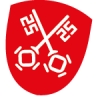 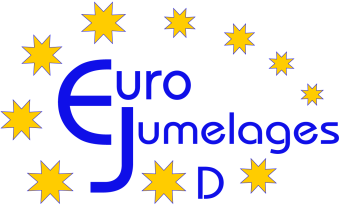 Eurojumelages Deutschland e.V. 
- Sektion Regensburg -
c/o Familie Kiener
Kolpingstraße 1a
93173 Wenzenbach Änderungsmeldung Bitte die Änderungen eintragen und den Namen und die Unterschrift nicht vergessen:Stand. 01.09.2022Name:Vorname:geschäftlichprivatPostleitzahl und Wohnort:Postleitzahl und Wohnort:Straße und Hausnummer:Straße und Hausnummer:Telefon:Telefon:Fax:Fax:eMail:eMail:Name der Bank:IBAN:Name der/s Kontoinhaber/in/s:Änderungen gelten ab:Ort und DatumUnterschrift